								Date:				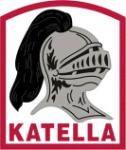 New Student		Returning Student		Student ID:				Student Name:						DOB:				Gr.:		    Last School:							City:				State:		School #:						School Fax:						Parent/Guardian:							Phone #:				Aeries AIR or Aeries Student Emergency Card SIGNED by parent/guardianAddress Verification (gas/electric bill or rental lease agreement)	If not in parent/guardian name:	Declaration of Residency (signed by both parties)	Copy of ID (of whosever’s name is on the bill) 	If address is out of boundaries:	Transfer Paperwork (Intra./Inter.)Transcripts (unofficial ok)Test Scores (to include CELDT scores if applicable)Immunization Records (ORIGINAL!!!)Birth CertificateParent/Guardian status checked	If not parent; guardianship paperwork (copy of ID attached)Special Services:	No	Yes:		Special Ed. (RSP/SDC) 	Copy of IEP		504 Plan		ELD			CELDT test needed? 	Date:				Time:			